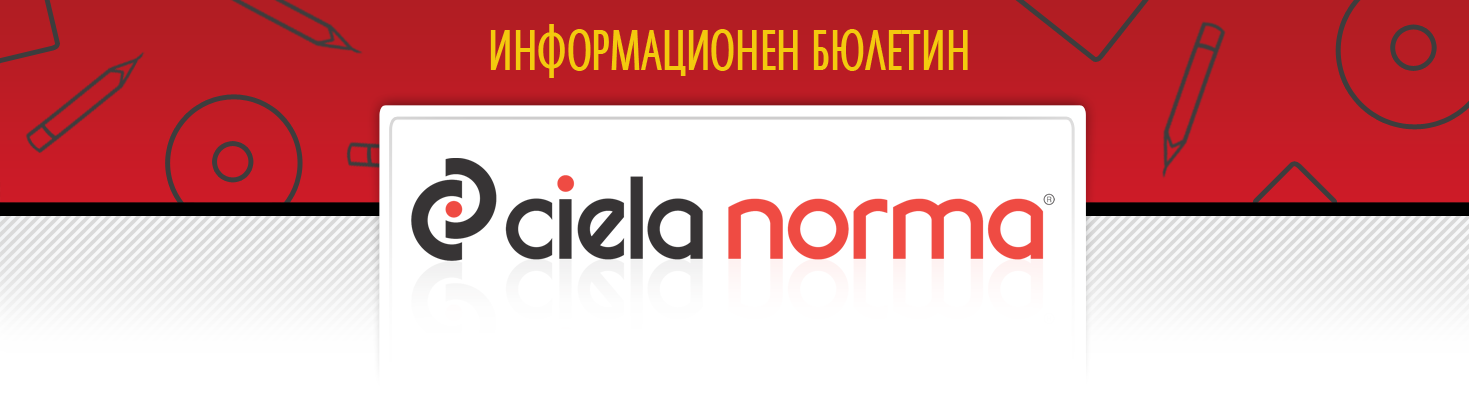 19.04.2019 г.Сиела Норма АДбул. Владимир Вазов 9, София 1510Тел.: + 359 2 903 00 00http://www.ciela.netБЕЗПЛАТЕН ДОСТЪП ДООФИЦИАЛЕН РАЗДЕЛ НА ДЪРЖАВЕН ВЕСТНИКhttp://www.ciela.net/svobodna-zona-darjaven-vestnikНОРМИАКЦЕНТИ - Държавен вестник, бр. 32 от 2019 годинаОбнародвано е Решение № 4 от 9 април 2019 г. Конституционният съд обявява противоконституционността на чл. 22 от Закона за местните данъци и такси поради противоречие с конституционния принцип за законоустановеност на данъците. За противоконституционни са обявени и разпоредбите на чл. 9, ал. 4, изречение второ и ал. 5, изречение второ от Закона за митниците. Разпоредбите уреждат едностранното прекратяване на служебното правоотношение без предизвестие от органа по назначаване, което е предназначено да санкционира неправомерно поведение на държавните служители. Последните обаче не заемат длъжност въз основа на политическо доверие, поради което не е допустимо да бъдат освобождавани от длъжност по целесъобразност.Изменена и допълнена е Наредба № 2 от 2001 г. Създава се възможност на места с концентрация на пътнотранспортни произшествия, до входове на училища, на детски градини, на спортни обекти, на площадки за игра, на лечебни заведения, на сгради за обществено обслужване в областта на транспорта, културата и изкуството, на търговски центрове и на покрити пазари, да се предвиди изпълнение на пешеходни пътеки с пътна маркировка М8.1 и М8.2 върху червена основа, чийто клас на съпротивление на хлъзгане е не по-малък от класа на съпротивление на хлъзгане на пътната маркировка. Пешеходните пътеки М8.1 тип "Зебра" се осветяват в съответствие с Българския държавен стандарт, като според степента на опасност, управляващият пътя предвижда за пешеходните пътеки М8.1 допълнително, двустранно насочено осветяване с по-голям интензитет в сравнение с това на пътя или улицата.Изменена е Наредба № 18 от 2001 г. Променят се минималните класове за коефициента на обратно отражение (RA1, RA2, R3A и R3B) на светлоотразяващата повърхност на пътните знаци и другите средства за сигнализиране, определяни в зависимост от класа на пътя и улицата и от мястото на поставяне.Изменена и допълнена е Наредба № 10 от 2016 г. При държавен и допълнителен план-прием учениците от V до XII клас ще могат да се преместват в друго училище над утвърдения държавен, съответно допълнителен държавен план-прием, когато са налице следните условия: постоянният или настоящият адрес на ученика е променен в населеното място на училището, в което желае да се премести; условията на физическата среда в приемащото училище позволяват това; успехът на ученика от IV, съответно от VII или от X клас е такъв, че се формира бал по-голям или равен на минималния бал за приемане в съответната паралелка, съответно в VII или в XI клас според определеното балообразуване в годината на кандидатстване за местата, определени с държавния и допълнителния държавен план-прием.Изменена и допълнена е Наредба № 34 от 2005 г. Актуализира се редът за определяне на максималната стойност на единица радиоактивно лекарствено вещество по международно непатентно наименование за лекарствената форма, която се заплаща от държавния бюджет. Нуклеарната медицина заема важно място при диагностиката и лечението на редица заболявания от различни специалисти - онкология, неврология, кардиология, нефрология, ендокринология и др. В частта формиране на максималната стойност, заплащана с публични средства за радиоактивни лекарствени продукти отпада изискването за сравняване цените с предходно договаряне. Промяната в подхода за определяне на тръжната цена ще създаде нови условия за конкурентна среда при обществените поръчки и понижаване на цените.АКЦЕНТИ - Държавен вестник, бр. 33 от 2019 годинаИзменен и допълнен е Законът за банковата несъстоятелност. Изрично се разписва кръгът на страните в съдебните производства, от които предварително не се събира държавна такса. Определя се също броят на неуспешните публични продани, след които се пристъпва към пряко договаряне. Създава се възможност за служебно вписване на кредиторите в списъка на приетите от синдика вземания, което ще гарантира правата им, в случай на обявяване на недействителност на направено прихващане.Изменен и допълнен е Устройственият правилник на Агенцията за хората с увреждания. Функционалната отговорност на административните звена на Агенцията се привеждат в съответствие със Закона за хората с увреждания, който влезе в сила от 1 януари 2019 г. Новите дейности на Агенцията са свързани с участието ѝ в механизма по координация в областта на политиката за правата на хората с увреждания, както и с разработването на програми и финансиране на мерки за стимулиране на стопанската инициатива в интерес на хората с увреждания и осъществяване на контролна дейност.Изменен и допълнен е Устройственият правилник на Агенцията за държавна финансова инспекция. Актуализират се и се оптимизират структурата и разпределението на числеността на административните звена на Агенцията. Чрез обединяването на дирекция "Извънпланова инспекционна дейност" с дирекция "Планова инспекционна дейност в областта на обществените поръчки" ще се постигне по-добра координация, ръководство и контрол при осъществяване на приоритетни функции и задачи на Агенцията за осигуряване на защита на публичните финансови интереси.Обнародвано е Постановление № 81 от 17 април 2019 г. Правителството одобри допълнителни разходи 2019 г. за организирането и провеждането на апостолическото пътуване на Негово Светейшество Папа Франциск в България на 5 - 7 май. Официалното посещение на държавния глава на Ватикана и глава на Римокатолическата църква, Негово Светейшество Папа Франциск в България е първо посещение на глава на Ватикана и на Римокатолическата църква от 17 години насам. То има важно значение за утвърждаване на България като модел за етническа и религиозна толерантност.Изменена и допълнена е Наредба № 8121з-882 от 2014 г. Създава се възможност за издаване на становище за съответствие с изискванията на правилата и нормите за пожарна безопасност на обект или решение за отказ за издаване на такова становище като вътрешна административна услуга на компетентния административен орган.Обнародвана е Наредба № РД-02-20-1 от 3 април 2019 г. С нея се определят техническите изисквания при проектиране и изграждане на нови сгради и при основен ремонт, реконструкция и обновяване на съществуващи сгради по отношение предприемането на технически мерки за защита от проникване на радон 222 (радон) във въздуха на закрити помещения в сградите, класификацията на сградите за защита от радон и техническите показатели за проектиране на мерките за защита от радон в нови и в съществуващи сгради, както и методиките за проектиране и изпълнение на контактната конструкция на сградите със земната основа, както и на присъединителните връзки на подземни съоръжения и достъпите чрез контактната конструкция, в т.ч. проектиране и изпълнение на хидроизолация, устойчива на проникване на радон и методики за проектиране и изпълнение на видовете системи за вентилация за защита на сградите от радон. АКТУАЛНОПРЕДСТОЯЩО ОБНАРОДВАНЕ В ДЪРЖАВЕН ВЕСТНИК:ИНТЕРЕСНО20 априлМеждународен ден на свободния печатЛазаровден. Празнуват: Лазар, Лазарина, Лазаринка21 априлЦветница. Празнуват: Цветан, Цветана, Цветанка, Цвета, Цвятко, Цено, Цонко, Цоньо, Роза, Росен, Росица, Трендафил, Явор, Ясен, Върбан, Венцислав, Венцислава, Виолета, Гиргин/а, Делян, Дилян/а, Здравка, Здравко, Латинка, Лиляна, Маргарита, НевенаСв. свщмчци Януарий и Теодор в Пергия. Празнуват: Жельо, Желю22 априлДен на Земята23 априлСветовен ден на книгата и авторското право24 априлСветовен ден на побратимените градовеСветовен ден за защита на лабораторните животниМеждународен ден на младежката солидарност25 априлСв. ап и ев. Марк. Празнуват: Марк, МаркоЗАБАВНО***- Господин обвиняем, какво ще добавите към защитата си?- Нищо, господин съдия! Всичко дадох на адвоката.***РЕДАКЦИЯГлавен редактор: Валентина СавчеваОтговорен редактор: Сузана ГеоргиеваБезотговорен редактор: Веселин ПетровЕлектронна поща: ciela@ciela.comБрой абонати към 5 април 2018 г. - 3385*** Тежко е да се провалиш, но по-лошо е никога да не се опиташ!Опитайте да вървите по пътя на успеха със Сиела!***Народно събрание- Закон за изменение и допълнение на Закона за чужденците в Република България- Закон за допълнение на Закона за физическото възпитание и спортаПредстоящо обнародванеМинистерски съвет- Постановление № 83 от 18 април 2019 г. за изменение на Наредбата за осигурителните каси- Постановление № 84 от 18 април 2019 г. за изменение и допълнение на Наредбата за елементите на възнаграждението и за доходите, върху които се правят осигурителните вноскиПредстоящо обнародванеМинистерство на финансите Наредба за изменение и допълнение на Наредба № 7 от 2010 г. за разпореждане с отнети и изоставени в полза на държавата акцизни стокиПредстоящо обнародванеМинистерство на вътрешните работиНаредба за допълнение на Наредба № 8121з-1010 от 2015 г. за униформеното облекло и работното облекло за служебно ползване в Министерството на вътрешните работиПредстоящо обнародване